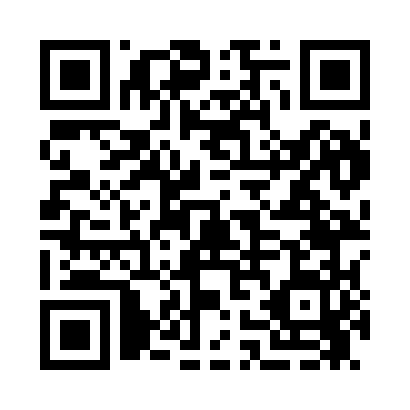 Prayer times for Breeds, Illinois, USAMon 1 Jul 2024 - Wed 31 Jul 2024High Latitude Method: Angle Based RulePrayer Calculation Method: Islamic Society of North AmericaAsar Calculation Method: ShafiPrayer times provided by https://www.salahtimes.comDateDayFajrSunriseDhuhrAsrMaghribIsha1Mon3:555:331:045:038:3410:132Tue3:555:341:045:038:3410:123Wed3:565:341:045:048:3410:124Thu3:575:351:045:048:3410:115Fri3:585:351:045:048:3310:116Sat3:595:361:055:048:3310:107Sun3:595:371:055:048:3310:108Mon4:005:371:055:048:3210:099Tue4:015:381:055:048:3210:0810Wed4:025:391:055:048:3110:0811Thu4:035:391:055:048:3110:0712Fri4:045:401:055:048:3010:0613Sat4:055:411:065:048:3010:0514Sun4:075:421:065:048:2910:0415Mon4:085:421:065:048:2910:0316Tue4:095:431:065:048:2810:0217Wed4:105:441:065:048:2810:0118Thu4:115:451:065:048:2710:0019Fri4:125:461:065:038:269:5920Sat4:145:461:065:038:259:5821Sun4:155:471:065:038:259:5722Mon4:165:481:065:038:249:5623Tue4:175:491:065:038:239:5524Wed4:185:501:065:038:229:5325Thu4:205:511:065:028:219:5226Fri4:215:521:065:028:209:5127Sat4:225:531:065:028:199:4928Sun4:245:541:065:028:189:4829Mon4:255:551:065:018:179:4730Tue4:265:551:065:018:169:4531Wed4:285:561:065:018:159:44